     Azərbaycan Respublikasının                                                 Permanent Mission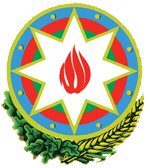            Cenevrədəki BMT Bölməsi                                          of the Republic of Azerbaijanvə digər beynəlxalq təşkilatlar yanında                                    to the UN Office and other               Daimi Nümayəndəliyi                                        International Organizations in Geneva       _______________________________________________________________________________  237 Route des Fayards, CH-1290 Versoix, Switzerland  Tel: +41 (22) 9011815   Fax: +41 (22) 9011844  E-mail: geneva@mission.mfa.gov.az  Web: www.geneva.mfa.gov.az		              Check against delivery30th session of the UPR Working GroupUPR of Russian FederationStatementdelivered by Mr. Emin Aslanov, Second Secretary of the Permanent Mission of the Republic of Azerbaijan to the UN Office and other International Organizations in Geneva14 May 2018Mr. Chair,Azerbaijan welcomes the delegation of the Russian Federation to the third cycle of the UPR and thanks the delegation for the presentation of their national report. Azerbaijan positively acknowledges commitment of the Russian Federation to the UPR process and the progress achieved by the Government of the Russian Federation in implementation of the recommendations received during the previous cycle of the Universal Periodic Review. It is commendable that, the Russian Federation has become party to the majority of the basic international human rights treaties and, in its national report the Russian Federation has expressed its intention to gradually extend the range of its international human rights obligations. Azerbaijan wishes to underline importance of the reforms carried out by the Government for ensuring efficiency of justice and liberalization of the criminal law policies in the Russian Federation.Azerbaijan would like to make following recommendations to Russia:to continue its efforts aimed at eliminating child labor;to consider undertaking measures aimed at increased efficiency and accountability of its public service delivery system in the context of the implementation of the Sustainable Development Goals. I thank you Mister Chair.